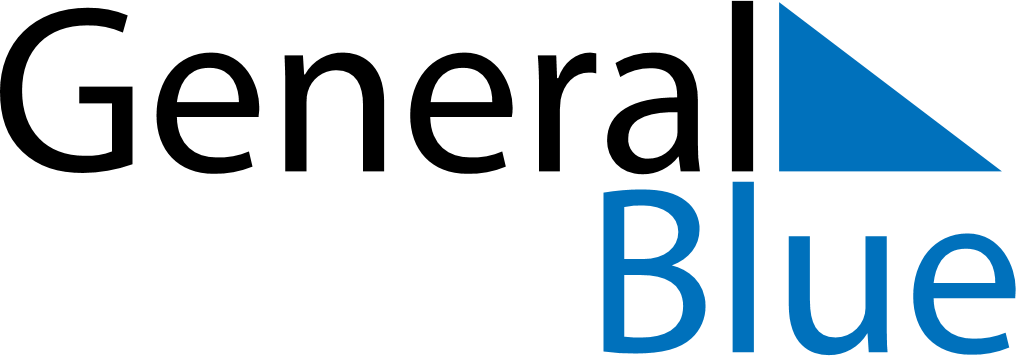 February 2024February 2024February 2024February 2024February 2024February 2024Hokksund, Viken, NorwayHokksund, Viken, NorwayHokksund, Viken, NorwayHokksund, Viken, NorwayHokksund, Viken, NorwayHokksund, Viken, NorwaySunday Monday Tuesday Wednesday Thursday Friday Saturday 1 2 3 Sunrise: 8:34 AM Sunset: 4:32 PM Daylight: 7 hours and 57 minutes. Sunrise: 8:32 AM Sunset: 4:35 PM Daylight: 8 hours and 2 minutes. Sunrise: 8:30 AM Sunset: 4:37 PM Daylight: 8 hours and 7 minutes. 4 5 6 7 8 9 10 Sunrise: 8:27 AM Sunset: 4:40 PM Daylight: 8 hours and 12 minutes. Sunrise: 8:25 AM Sunset: 4:43 PM Daylight: 8 hours and 17 minutes. Sunrise: 8:23 AM Sunset: 4:45 PM Daylight: 8 hours and 22 minutes. Sunrise: 8:20 AM Sunset: 4:48 PM Daylight: 8 hours and 27 minutes. Sunrise: 8:18 AM Sunset: 4:50 PM Daylight: 8 hours and 32 minutes. Sunrise: 8:15 AM Sunset: 4:53 PM Daylight: 8 hours and 37 minutes. Sunrise: 8:13 AM Sunset: 4:56 PM Daylight: 8 hours and 43 minutes. 11 12 13 14 15 16 17 Sunrise: 8:10 AM Sunset: 4:58 PM Daylight: 8 hours and 48 minutes. Sunrise: 8:07 AM Sunset: 5:01 PM Daylight: 8 hours and 53 minutes. Sunrise: 8:05 AM Sunset: 5:03 PM Daylight: 8 hours and 58 minutes. Sunrise: 8:02 AM Sunset: 5:06 PM Daylight: 9 hours and 3 minutes. Sunrise: 7:59 AM Sunset: 5:09 PM Daylight: 9 hours and 9 minutes. Sunrise: 7:57 AM Sunset: 5:11 PM Daylight: 9 hours and 14 minutes. Sunrise: 7:54 AM Sunset: 5:14 PM Daylight: 9 hours and 19 minutes. 18 19 20 21 22 23 24 Sunrise: 7:51 AM Sunset: 5:16 PM Daylight: 9 hours and 25 minutes. Sunrise: 7:49 AM Sunset: 5:19 PM Daylight: 9 hours and 30 minutes. Sunrise: 7:46 AM Sunset: 5:22 PM Daylight: 9 hours and 35 minutes. Sunrise: 7:43 AM Sunset: 5:24 PM Daylight: 9 hours and 41 minutes. Sunrise: 7:40 AM Sunset: 5:27 PM Daylight: 9 hours and 46 minutes. Sunrise: 7:37 AM Sunset: 5:29 PM Daylight: 9 hours and 51 minutes. Sunrise: 7:35 AM Sunset: 5:32 PM Daylight: 9 hours and 57 minutes. 25 26 27 28 29 Sunrise: 7:32 AM Sunset: 5:34 PM Daylight: 10 hours and 2 minutes. Sunrise: 7:29 AM Sunset: 5:37 PM Daylight: 10 hours and 7 minutes. Sunrise: 7:26 AM Sunset: 5:39 PM Daylight: 10 hours and 13 minutes. Sunrise: 7:23 AM Sunset: 5:42 PM Daylight: 10 hours and 18 minutes. Sunrise: 7:20 AM Sunset: 5:44 PM Daylight: 10 hours and 24 minutes. 